Strokovno izobraževalni center Brežice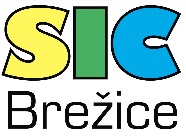 Višja strokovna šolaBizeljska cesta 45 					8250 BrežicePrijava k diplomskemu izpiturojen/na__________________ v kraju ____________________________________________prvikrat vpisan/a v študijskem letu ____________________ sem izpolnil/a vse študijske obveznosti za prvi in drugi letnik, oddal/a diplomsko delo z naslovomin se prijavljam k diplomskemu izpitu.Pri predstavitvi diplomskega dela bi potreboval/a (obkrožite):računalnik in projektor,grafoskop,drugo:_____________________________________________Soglašam, da lahko šola uporabi ali objavlja diplomsko delo v celoti ali po delih. Strinjam se z objavo vseh svojih podatkov v publikacijah Strokovno izobraževalnega centra Brežice Višje strokovne šole.Podpisani/a izjavljam, da bom diplomsko delo sam/a sestavil/a in se zavedam morebitnih kazenskih in disciplinskih posledic, če bi za izdelavo dela uporabljal/a nedovoljena sredstva._____________________________                                      _____________________________              (kraj in datum)                                                                           (podpis študenta)Študent/ka:vpisna številkaŠtudent/ka:ime in priimek:vpisna številka